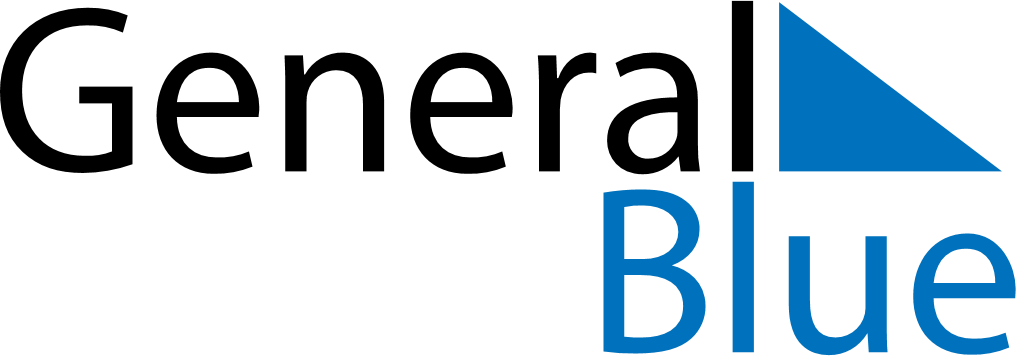 Quarter 2 of 2020CroatiaQuarter 2 of 2020CroatiaQuarter 2 of 2020CroatiaQuarter 2 of 2020CroatiaQuarter 2 of 2020CroatiaQuarter 2 of 2020CroatiaApril 2020April 2020April 2020April 2020April 2020April 2020April 2020April 2020SundayMondayMondayTuesdayWednesdayThursdayFridaySaturday1234566789101112131314151617181920202122232425262727282930May 2020May 2020May 2020May 2020May 2020May 2020May 2020May 2020SundayMondayMondayTuesdayWednesdayThursdayFridaySaturday123445678910111112131415161718181920212223242525262728293031June 2020June 2020June 2020June 2020June 2020June 2020June 2020June 2020SundayMondayMondayTuesdayWednesdayThursdayFridaySaturday11234567889101112131415151617181920212222232425262728292930Apr 12: Easter SundayJun 22: Anti-Fascist Struggle DayApr 13: Easter MondayJun 25: Independence DayApr 19: Orthodox EasterApr 20: Orthodox Easter MondayMay 1: Labour DayMay 10: Mother’s DayMay 24: End of Ramadan (Eid al-Fitr)May 30: National DayJun 11: Corpus Christi